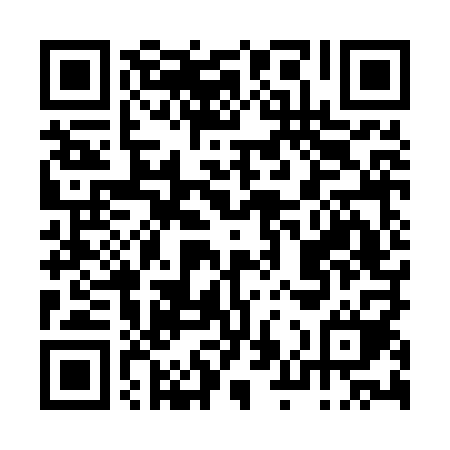 Ramadan times for Rebordochao, PortugalMon 11 Mar 2024 - Wed 10 Apr 2024High Latitude Method: Angle Based RulePrayer Calculation Method: Muslim World LeagueAsar Calculation Method: HanafiPrayer times provided by https://www.salahtimes.comDateDayFajrSuhurSunriseDhuhrAsrIftarMaghribIsha11Mon5:195:196:5112:434:496:356:358:0212Tue5:175:176:4912:434:506:376:378:0413Wed5:155:156:4812:424:516:386:388:0514Thu5:135:136:4612:424:526:396:398:0615Fri5:125:126:4412:424:536:406:408:0716Sat5:105:106:4312:414:546:416:418:0917Sun5:085:086:4112:414:546:426:428:1018Mon5:065:066:3912:414:556:436:438:1119Tue5:045:046:3712:414:566:446:448:1220Wed5:025:026:3612:404:576:466:468:1321Thu5:015:016:3412:404:586:476:478:1522Fri4:594:596:3212:404:596:486:488:1623Sat4:574:576:3112:394:596:496:498:1724Sun4:554:556:2912:395:006:506:508:1825Mon4:534:536:2712:395:016:516:518:2026Tue4:514:516:2512:395:026:526:528:2127Wed4:494:496:2412:385:036:536:538:2228Thu4:474:476:2212:385:036:546:548:2429Fri4:454:456:2012:385:046:566:568:2530Sat4:444:446:1912:375:056:576:578:2631Sun5:425:427:171:376:067:587:589:271Mon5:405:407:151:376:067:597:599:292Tue5:385:387:141:366:078:008:009:303Wed5:365:367:121:366:088:018:019:314Thu5:345:347:101:366:098:028:029:335Fri5:325:327:091:366:098:038:039:346Sat5:305:307:071:356:108:048:049:367Sun5:285:287:051:356:118:058:059:378Mon5:265:267:041:356:128:068:069:389Tue5:245:247:021:346:128:088:089:4010Wed5:225:227:001:346:138:098:099:41